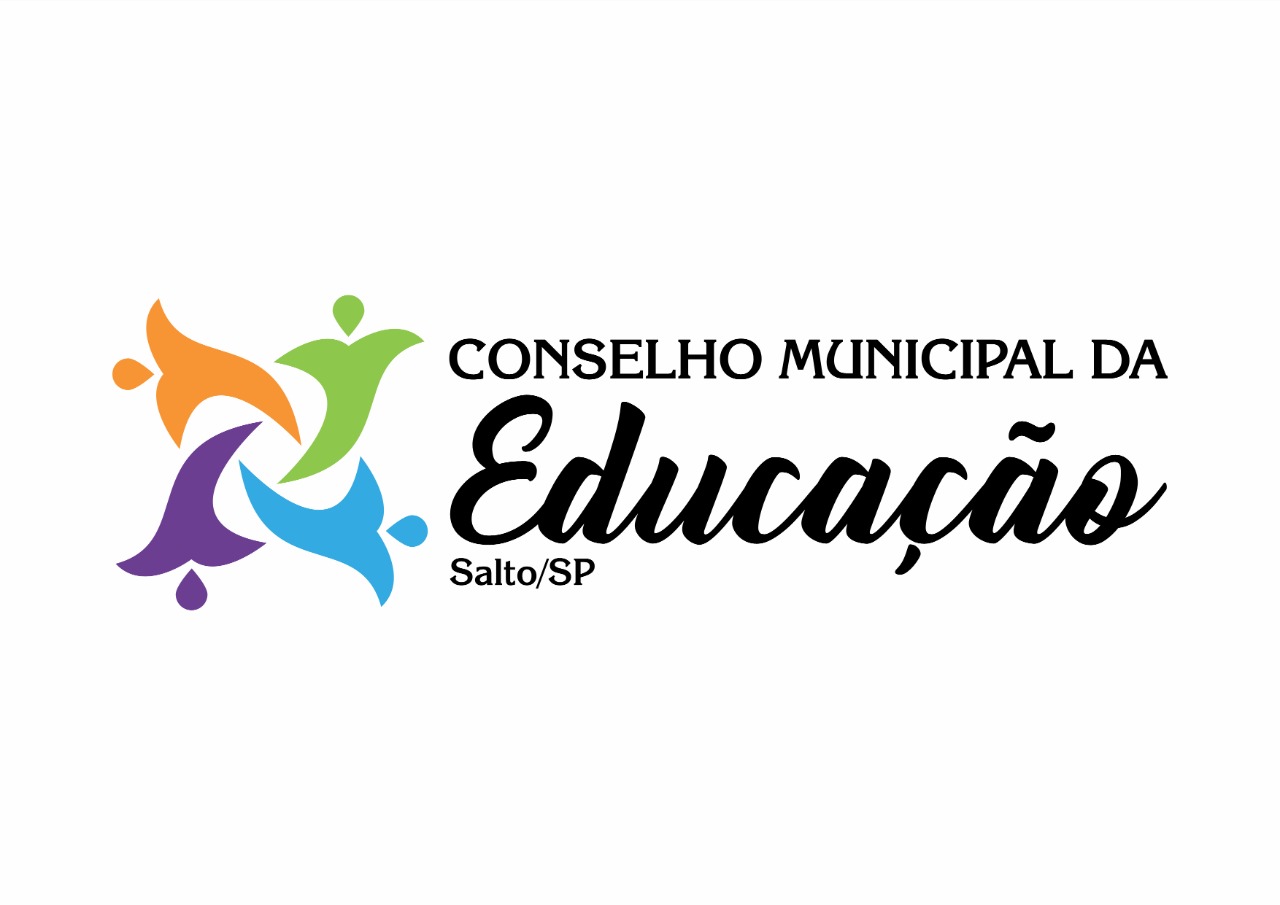 Ofício: 48/2021					Salto, 14 de junho de 2021Assunto: Merenda EscolarExma. Josimarie JúlioVenho por meio deste, solicitar a Nobre Dirigente uma reunião com a responsável técnica da merenda escolar. Esse pedido foi solicitado pelo vice-Presidente e Conselheiro Marcos Aurélio Rachid Batalha seguindo o artigo 10º inciso II alínea C do regimento interno do CME. A presença com dia e horário poderá ser definida pela Exma. Dirigente. As informações seriam sobre a estrutura, condicionamento e a funcionalidade da alimentação escolar da rede estadual.   Certa da costumeira atenção, despeço-me externando protestos de estima e consideração.Cordialmente,Evelize Assunta PadovaniPresidente CME/ Salto/SPRG 11 502 730 0EXMA: Josimarie Júlio   DD – Dirigente Regional DER Itu-SP